Obecně závazná vyhláška města Hořoviceo místním poplatku za užívání veřejného prostranstvíZastupitelstvo města Hořovice se na svém zasedání dne 28.06.2023 usnesením 
č. 3/2023, bodem usnesení č. 15 usneslo vydat na základě § 14 zákona 
č. 565/1990 Sb., o místních poplatcích, ve znění pozdějších předpisů (dále jen „zákon 
o místních poplatcích“), a v souladu s § 10 písm. d) a § 84 odst. 2 písm. h) zákona č. 128/2000 Sb., o obcích (obecní zřízení), ve znění pozdějších předpisů, tuto obecně závaznou vyhlášku (dále jen „vyhláška“): Čl. 1Úvodní ustanoveníMěsto Hořovice touto vyhláškou zavádí místní poplatek za užívání veřejného prostranství (dále jen „poplatek“).Správcem poplatku je Městský úřad Hořovice (dále jen „správce poplatku“).Čl. 2Předmět poplatku a poplatníkPoplatek za užívání veřejného prostranství se vybírá za zvláštní užívání veřejného prostranství, kterým se rozumí provádění výkopových prací, umístění dočasných staveb a zařízení sloužících pro poskytování prodeje a služeb, pro umístění stavebních nebo reklamních zařízení, zařízení cirkusů, lunaparků a jiných obdobných atrakcí, umístění skládek, vyhrazení trvalého parkovacího místa a užívání tohoto prostranství pro kulturní, sportovní a reklamní akce nebo potřeby tvorby filmových a televizních děl.Poplatek za užívání veřejného prostranství platí fyzické i právnické osoby, které užívají veřejné prostranství způsobem uvedeným v odstavci 1 tohoto článku (dále jen „poplatník“).Čl. 3Veřejná prostranství1. 	Poplatek se platí za užívání veřejných prostranství, která jsou uvedena jmenovitě v příloze č. 1. Tato příloha tvoří nedílnou součást této vyhlášky.Čl. 4Ohlašovací povinnostPoplatník je povinen ohlásit zvláštní užívání veřejného prostranství správci poplatku nejpozději 15 dní před zahájením užívání veřejného prostranství. V případě užívání veřejného prostranství po dobu kratší než 5 dní, je povinen splnit ohlašovací povinnost nejpozději v den zahájení užívání veřejného prostranství. Pokud tento den připadne na sobotu, neděli nebo státem uznaný svátek, je poplatník povinen splnit ohlašovací povinnost nejblíže následující pracovní den.V ohlášení poplatník uvedejméno, popřípadě jména, a příjmení nebo název, obecný identifikátor, byl-li přidělen, místo pobytu nebo sídlo, sídlo podnikatele, popřípadě další adresu pro doručování; právnická osoba uvede též osoby, které jsou jejím jménem oprávněny jednat v poplatkových věcech,čísla všech svých účtů u poskytovatelů platebních služeb, včetně poskytovatelů těchto služeb v zahraničí, užívaných v souvislosti s podnikatelskou činností, v případě, že předmět poplatku souvisí s podnikatelskou činností poplatníka,další údaje rozhodné pro stanovení poplatku, zejména předpokládanou dobu, způsob, místo a výměru užívání veřejného prostranství, včetně skutečností dokládajících vznik nároku na případnou úlevu nebo osvobození od poplatku.Poplatník, který nemá sídlo nebo bydliště na území členského státu Evropské unie, jiného smluvního státu Dohody o Evropském hospodářském prostoru nebo Švýcarské konfederace, uvede kromě údajů požadovaných v odstavci 2 adresu svého zmocněnce 
v tuzemsku pro doručování.Dojde-li ke změně údajů uvedených v ohlášení, je poplatník povinen tuto změnu oznámit do 15 dnů ode dne, kdy nastala.Povinnost ohlásit údaj podle odst. 2 nebo jeho změnu se nevztahuje na údaj, který může správce poplatku automatizovaným způsobem zjistit z rejstříků nebo evidencí, do nichž má zřízen automatizovaný přístup. Okruh těchto údajů zveřejní správce poplatku na své úřední desce.Čl. 5 Sazba poplatku Sazba poplatku činí za každý i započatý m2 a každý i započatý den:a) 	za umístění dočasných staveb a zařízení sloužících pro poskytování služeb - 10 Kč,b) 	za umístění dočasných staveb sloužících pro poskytování prodeje – 10 Kč,c) 	za umístění zařízení sloužících pro poskytování prodeje – 10 Kč,d) 	za umístění zařízení cirkusů - 10 Kč,e) 	za umístění lunaparků a jiných obdobných atrakcí – 10 Kč,f) 	za provádění výkopových prací - 5 Kč,g) 	za umístění stavebních zařízení - 5 Kč,h) 	za umístění skládek - 5 Kč,ch) 	za užívání veřejného prostranství pro kulturní, sportovní a reklamní akce - 5 Kč,i) 	za užívání veřejného prostranství pro potřeby tvorby filmových a televizních děl 
- 5 Kč.2. 	Poplatek se stanovuje paušální částkou za umístění reklamních zařízení na Palackého náměstí a v ulici Pražské (v úseku od budovy radnice /Palackého náměstí čp. 2/ až ke křižovatce ulice Pražské s ulicí Příbramskou) za každý 
i započatý m2 - 500 Kč/rok,na ostatním veřejném prostranství za každý i započatý m2 - 100 Kč/rok.Poplatek se stanovuje paušální částkou za vyhrazení trvalého parkovacího místaparkovací místo na Palackého náměstí – 6.000 Kč/rok,parkovací místo na ostatním veřejném prostranství - 3.600 Kč/rok.Poplatek se stanovuje paušální částkou za umístění dočasných staveb sloužících pro poskytování služeb (tzv. hostinských zahrádek)na Palackého náměstí a v ulici Pražské (v úseku od budovy radnice /Palackého náměstí čp. 2/ až ke křižovatce ulice Pražské s ulicí Příbramskou) – 1.000 Kč/rok,na ostatním veřejném prostranství - 200 Kč/rok.Volbu placení poplatku paušální částkou sdělí poplatník správci poplatku v rámci ohlášení dle čl. 4 odst. 2.Čl. 6Splatnost poplatkuPoplatek ve výši stanovené v čl. 5 odst. 1 je splatný:při užívání veřejného prostranství po dobu nejvýše jednoho dne nejpozději v den zahájení užívání veřejného prostranství,při užívání veřejného prostranství po dobu 2 dnů nebo delší nejpozději v den ukončení užívání veřejného prostranství.Poplatek stanovený paušální částkou dle čl. 5 odst. 2,3 a 4 je splatný nejpozději do 30 dnů ode dne vzniku poplatkové povinnosti.Připadne-li konec lhůty splatnosti na sobotu, neděli nebo státem uznaný svátek, je dnem, ve kterém je poplatník povinen svoji povinnost splnit, nejblíže následující pracovní den.Čl. 7Osvobození a úlevyPoplatek se neplatí:za vyhrazení trvalého parkovacího místa pro osobu, která je držitelem průkazu ZTP nebo ZTP/P,z akcí pořádaných na veřejném prostranství, jejichž celý výtěžek je odveden 
na charitativní a veřejně prospěšné účely.Od poplatku se dále osvobozuje:město Hořovice,vlastník či spoluvlastník veřejného prostranství, užívá-li veřejné prostranství pro vlastní potřebu, užívání veřejného prostranství pro umístění dočasných staveb a zařízení sloužících pro poskytování prodeje v části Palackého náměstí blíže specifikované v příloze č. 2 této vyhlášky, a to ve dnech úterý a čtvrtek v čase od 7:00 do 18:00 hod,užívání veřejného prostranství pro skládku uhlí, dřeva, stavebního materiálu 
a stavebního zařízení, v maximální délce trvání 2 dnů,užívání veřejného prostranství v případě, že je užíváno na základě písemné nájemní či podnájemní smlouvy anebo písemné smlouvy výpůjčce uzavřené mezi uživatelem a městem Hořovice, jako vlastníkem veřejného prostranství, nebo jím zřizovanou příspěvkovou organizací. Úleva se poskytuje v případě použití veřejného prostranství pro umístění skládky stavebního materiálu pro stavbu rodinného domu prováděnou na základě rozhodnutí vyžadovaného stavebním zákonem nebo opatření nebo jiného úkonu, které toto rozhodnutí nahrazuje, a to ve výši 50 %. Poskytnutí úlevy je omezeno na dobu trvání platnosti rozhodnutí, opatření nebo jiného úkonu, na jehož základě je stavba rodinného domu prováděna. V případě, že poplatník nesplní do 15 dnů povinnost ohlásit údaj rozhodný pro osvobození dle odst. 1. a 2. tohoto článku nebo pro úlevu dle odst. 3. tohoto článku, nárok na osvobození nebo úlevu zaniká.Čl. 8Navýšení poplatkuNebudou-li poplatky zaplaceny poplatníkem včas nebo ve správné výši, vyměří mu správce poplatku poplatek platebním výměrem nebo hromadným předpisným seznamem.Včas nezaplacené poplatky nebo část těchto poplatků může správce poplatku zvýšit až na trojnásobek; toto zvýšení je příslušenstvím poplatku sledujícím jeho osud.Čl. 9ÚčinnostTato vyhláška nabývá účinnosti dnem 01.08.2023.___________________________					  _____________________________	Eva Kaufmanová, v.r.	Věra Veverková, v.r.místostarostka	starostkaPříloha č. 1 
k Obecně závazné vyhlášce města Hořoviceo místním poplatku za užívání veřejného prostranstvíJmenovitý seznam ulic, náměstí a nábřeží na území města Hořovice (katastrální území Hořovice a katastrální území Velká Víska), které jsou veřejným prostranstvím. SEZNAM ULIC   – 1. máje, 9. květnaA – AnýžovaB – BukováC – Cihlářská, CvočkařskáD – Dlážděná, Dlouhá, Dolní, Dr. HoléhoF – FügnerovaH – Herainova, Horní, Hradební, HvozdeckáJ – Jabloňová, Jahodová, Jasmínová, Jeřabinová, Jílová, Jiráskova, Jungmannova, JečnáK – K Labi, K Nemocnici, K Plevnu, K Výrovně, Kalinová, Kamenná, Kpt. Matouška, Ke Krejcárku, Ke Stadionu, Klidná, Klostermannova, Komenského, Konečná, Kosmonautů, Kotopecká, Krátká, Květinová, Kynologická, K Bažantnici, KopřivováL  – Lesní, Letenská, Lidická, Lipová, LučníM – Malá, Malinová, Masarykova, Milinovského, Místní, Modřínová, MysliveckáN – Na Cintlovce, Na Hořičkách, Na Kopečku, Na Lukách, Na Okraji, Na Radosti, Na Schůdkách, Na Tržišti, Na Vršku, Nad Školou, Nádražní, Nerudova, Nová, NožířskáO – Obránců míru, OlympijskáP – Palachova, Pionýrská, Plzeňská, Pod Dražovkou, Pod Lesíkem, Pod Nádražím, Podlužská, Polní, Potoční, Pražská, Příbramská, Pod Remízkem, Pod Rančem, Pod Homolí, PšeničnáR – RpetskáS – Sadová, Sklenářka, Sládkova, Slavíkova, Slunečná, Smetanova, Spojovací, Sportovní, Stará, Strmá, Svatopluka Čecha, Sídl. Karla Sezimy, Stará CihelnaŠ – Šeříková, ŠípkováT – Tichá, Tyršova, Troupova, Trnková, TenisováU – U Cihelny, U Koupaliště, U Mlýna, U Mlýnského potoka, U Nádraží, U Náhonu, U Potoka, U Remízku, U Rybníčka, U Svatého Jana, U Školky, U Štěpánků, U Vodojemu, U Knížecí cesty; Ú – ÚzkáV – Valdecká, Větrná, Vilová, Vísecká, Višňová, Vítězná, Vrbnovská, Vrchlického, Východní, V UličceZ – Zámecká, Západní, ZávodníŽ – Žižkova, ŽitnáNÁMĚSTÍ	Husovo náměstí, náměstí Boženy Němcové, náměstí Svobody, Palackého náměstí, Vísecké náměstí.NÁBŘEŽÍ	Nábřeží Hynka ŠlosaraPříloha č. 2 
k Obecně závazné vyhlášce města Hořoviceo místním poplatku za užívání veřejného prostranství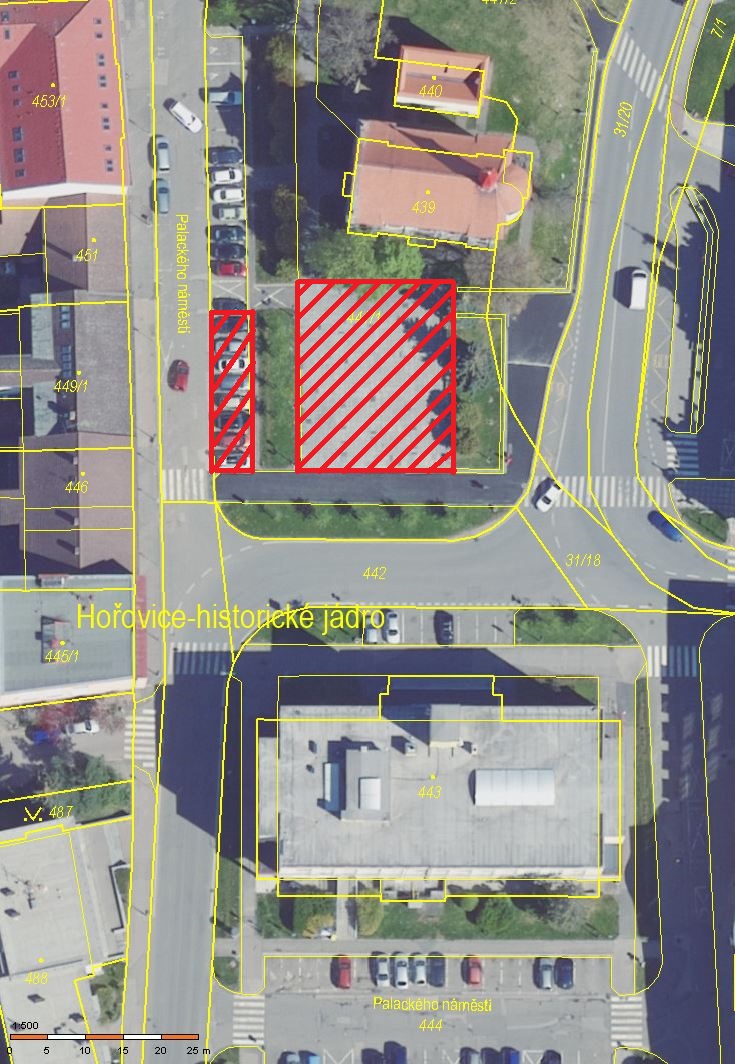 Legenda:část Palackého náměstí, na kterou se vztahuje osvobození dle čl. 7, odst. 2, písm. c) vyhlášky, konkrétně část pozemku p. č. 441/1 v k.ú. Hořovice